  MADONAS NOVADA PAŠVALDĪBA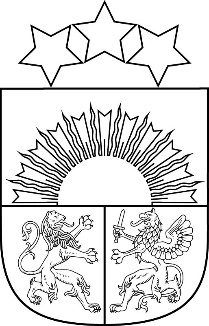 Reģ. Nr. 90000054572Saieta laukums 1, Madona, Madonas novads, LV-4801 t. 64860090, e-pasts: pasts@madona.lv ___________________________________________________________________________MADONAS NOVADA PAŠVALDĪBAS DOMESLĒMUMSMadonā2022. gada 24. maijā				            				Nr.300   					                                                  	 (protokols Nr. 12, 38. p.)Par nekustamā īpašuma “Meža noras”, Aronas pagasts, Madonas novads, atsavināšanuAr Madonas novada pašvaldības 29.07.2021. lēmumu Nr.67 (protokols Nr. 6.,8.p.) nolemts pašvaldībai piekrītošo nekustamo īpašumu Noras, Aronas pagasts, kadastra Nr. 7042 006 0289 sadalīt divos īpašumos, izveidojot nekustamo īpašumu Meža iela 6, Kusa, Aronas pagasts, ar kadastra apzīmējumu 7042 006 0289 0.3227 ha platībā un nekustamo īpašumu Noras, Aronas pagasts, ar kadastra apzīmējumu 7042 006 0292, 4.1 ha platībā un nostiprināt Zemesgrāmatā kā atsevišķus īpašumus.Ar Madonas novada būvvaldes 07.02.2022. lēmumu Nr.29 (protokols Nr.3,15.p.) nekustamajam īpašumam “Noras” (kadastra numurs 7042 006 0289) mainīts nosaukums uz “Meža Noras”, kas atrodas Aronas pagastā, Madonas novadā.Nekustamais īpašums “Meža Noras”, Aronas pagastā, Madonas novadā, ar kadastra numuru 7042 006 0289, kas sastāv no zemes vienības ar kadastra apzīmējumu 7042 006 0292 4,1 ha platībā,  ir  reģistrēts Vidzemes rajona tiesas Aronas pagasta zemesgrāmatas nodalījumā Nr.100000623373 uz Madonas novada pašvaldības vārda.Starp Madonas novada pašvaldību un […] 30.05.2011. noslēgts lauku apvidus zemes nomas līgums Nr.2.4.7./156-11.Ir veikta nekustamā īpašuma novērtēšana. Atbilstoši sertificēta vērtētāja SIA „Liniko” (Latvijas Īpašumu Vērtētāju asociācijas profesionālās kvalifikācijas sertifikāts Nr.131) 2022.gada 14.aprīļa novērtējumam, nekustamā īpašuma tirgus vērtība noteikta – EUR 35 600,00 (trīsdesmit pieci tūkstoši seši simti euro, 00 centi), t.sk. EUR 7 100,00 - meža un pārējās zemes nosacītā vērtība;  EUR 28 500,00 - mežaudzes nosacītā vērtība.Atsavināšanas likuma 37. panta pirmās daļas 4. punkts nosaka, ka pārdot publiskas personas mantu par brīvu cenu var, ja nekustamo īpašumu iegūst šā likuma 4. panta ceturtajā daļā minētā persona. Šajā gadījumā pārdošanas cena ir vienāda ar nosacīto cenu. Pārdošana par brīvu cenu saskaņā ar Atsavināšanas likuma 1. panta 7. punktu ir mantas pārdošana par atsavinātāja noteiktu cenu, kas nav zemāka par nosacīto cenu, savukārt, nosacītā cena saskaņā ar tā paša likuma 1. panta 6. punktu ir nekustamā īpašuma vērtība, kas noteikta atbilstoši Standartizācijas likumā paredzētajā kārtībā apstiprinātajiem Latvijas īpašuma vērtēšanas standartiem.     	Pamatojoties uz iepriekš minēto, likuma “Par pašvaldībām” 21.panta pirmās daļas septiņpadsmito punktu, kas nosaka, ka “tikai pašvaldības domes var lemt par pašvaldības nekustamā īpašuma atsavināšanu” un “Publiskās personas mantas atsavināšanas likuma” 4.panta pirmo daļu, kas nosaka, ka “atsavinātas publiskas personas mantas atsavināšanu var ierosināt, ja tā nav nepieciešama publiskai personai vai tās iestādēm to funkciju nodrošināšanai” un 4.panta ceturtās daļas 8.punktu, kas nosaka, ka atsevišķos gadījumos publiskas personas nekustamā īpašuma atsavināšanu var ierosināt persona, kurai Valsts un pašvaldību īpašuma privatizācijas sertifikātu izmantošanas pabeigšanas likumā noteiktajā kārtībā ir izbeigtas zemes lietošanas tiesības un ar kuru pašvaldība ir noslēgusi zemes nomas līgumu, ja šī persona vēlas nopirkt zemi, kas bijusi tās lietošanā un par ko ir noslēgts zemes nomas līgums, kā arī tā paša likuma 8.panta otro daļu, kas nosaka, ka paredzētā atsavinātas publiskas personas nekustamā īpašuma novērtēšanu organizē attiecīgās atsavinātās publiskās personas lēmējinstitūcijas kārtībā,  ņemot vērā 17.05.2022. Uzņēmējdarbības, teritoriālo un vides jautājumu komitejas un 24.05.2022. Finanšu un attīstības komitejas atzinumu, atklāti balsojot: PAR – 16 (Agris Lungevičs, Aigars Šķēls, Aivis Masaļskis, Andris Dombrovskis, Artūrs Čačka, Artūrs Grandāns, Gatis Teilis, Gunārs Ikaunieks, Iveta Peilāne, Kaspars Udrass, Māris Olte, Rūdolfs Preiss, Sandra Maksimova, Valda Kļaviņa, Vita Robalte, Zigfrīds Gora), PRET – NAV, ATTURAS –  NAV, Madonas novada pašvaldības dome NOLEMJ:Atsavināt  nekustamo īpašumu “Meža noras”, Aronas pagasts, Madonas novads, ar kadastra numuru 7042 006 0289, 4,1 ha platībā, pārdodot to par nosacīto cenu zemes nomniekam […].Apstiprināt nekustamā īpašuma nosacīto cenu EUR 35 600,00 (trīsdesmit pieci tūkstoši seši simti euro, 00 centi).Noteikt, ka pirkuma maksa ir veicama 100% apmērā pirms līgums noslēgšanas vai veicams pirkums uz nomaksu, paredzot avansa maksājumu ne mazāku par 10% no pirkuma maksas un pirkuma maksas atliktā maksājuma nomaksas termiņu līdz 5 gadiem. Nekustamā īpašuma pārvaldības un teritoriālās plānošanas nodaļai nosūtīt […] nekustamā īpašuma “Meža noras”, Aronas pagastā, Madonas novadā, atsavināšanas paziņojumu normatīvajos aktos noteiktajā kārtībā.Saskaņā ar Administratīvā procesa likuma 188.panta pirmo daļu, lēmumu var pārsūdzēt viena mēneša laikā no lēmuma spēkā stāšanās dienas Administratīvajā rajona tiesā.Saskaņā ar Administratīvā procesa likuma 70.panta pirmo daļu, lēmums stājas spēkā ar brīdi, kad tas paziņots adresātam.Domes priekšsēdētājs				A.LungevičsČačka 28080793